“Scaffolding and Story-telling” Based on the Story Central seriesBy Viv Lambert and Mo ChoyActivity Ideas for using a scaffolded approachThe activities here are based around the Magic Violin story from Level 1 Story Central. They can be adapted or applied to other stories.Step 1: Arouse interest and curiosityProcedureBring in props or visuals connected to the story e.g. a violinShow the front cover of the book and ask students to guess what the story is aboutPlay the violin music and have students dance to the musicMaterials NeededViolin prop; the book cover; violin music RationaleIt’s a great way to boost motivation and arouse interest in the story before the students read.Step 2: Activate prior knowledgeProcedureBrainstorm animals and actions on the boardIntroduce animal flashcards and ask students “Do you know these animals? Do you know these actions?”Match the animals and the actions using can and can’t e.g. “dogs can run, dogs can’t fly.”Teach/ review animals and actions through mime, making noises, flashcards. Students have to guess. Get students to work in pairs and mime animals and actions and their partner has to guess.Materials NeededAnimal flashcards; action word cards;RationaleHelps teachers to find out what the students know already.  Pre-teaching any key vocabulary for the story will also support students in their understanding.Step 3: Make predictionsProcedurePredict what’s going to happen (L1 if necessary)Ask students to predict what will happen when Tim plays the magic violin.Write some words on the board and ask students to guess what words they will hear/read in the storyMaterials NeededNo materials needed RationaleThis is a great way to get children using their imaginations and thinking skills. By connecting the visual clues to possible stories they are also developing visual literacy skills.Step 4: Understand the story using visual and verbal cluesProcedureDevelop actions for the key words in the story. Listen to the story and encourage students to do the action when they hear a key word.Paste the pictures of the key vocabulary on the board or around the room. Point at the pictures when they are mentioned in the story. Pause the story and ask questions to check comprehension. Pause the story, look at the pictures and ask questions such as “What can the cows do? Do they believe Tim?”Materials NeededKey vocabulary picturesAudioRationaleIt’s a great way to help students listen actively. By hearing and seeing the key words in the story (recycling) they are being exposed to these words in a new context which is great for helping them to remember words and phrases.Step 5: Re-tell the storyProcedureComprehension check by matching the animals again to the actionsAsk students to put the animals in order as they appear in the story and then try and retell the story.Divide students into 3 groups. Assign each group a character they have to listen again and try and follow and act out their part.Bring in some props such as masks, hats etc. students can choose a character and when they hear that character in the story they have to stand up.Materials NeededAnimal picture cards; masks; hatsRationaleIt’s a great way to help check understanding of the story. By acting out the story using props teachers can also motivate and retain interest of the students.Step 6: Analyze and EvaluateProcedureAsk children their opinions on the story with questions like (can be done in L1)Why do you think the boy believed Tim?Were the people kind to Tim? Did they judge him too quickly?Have you ever surprised anyone by what you can do?Ask them if they like the story, if it has any messages behind the story Materials NeededNo materials needed RationaleThis is a great way for students to develop basic analytical and evaluation skills.Step 7: Create, internalize and extendProcedureExtend their learning into project work e.g. make a cardboard violin or animal masksStudents write their own verses. Draw a picture of what would you like to happen if you had a magic instrument.Give students different animals and ask them if they were that animal what they can do when Tim plays his violin?Materials NeededMaterials for cardboard violins; paper for drawing; animal picturesRationaleThis is a great way to personalize the content of the story and have students develop something physical that they  can take home or use in class to continue producing key language after the lesson.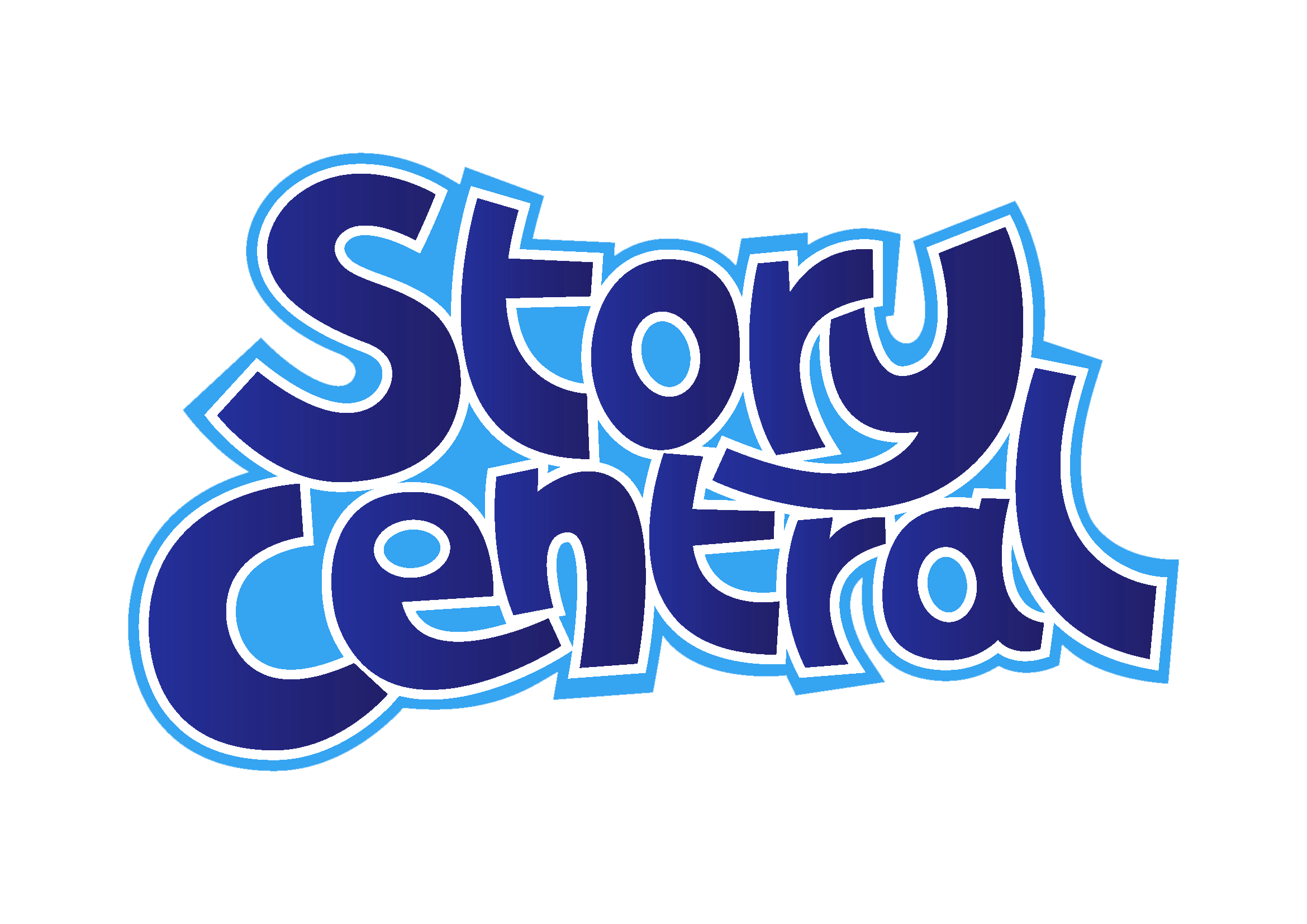 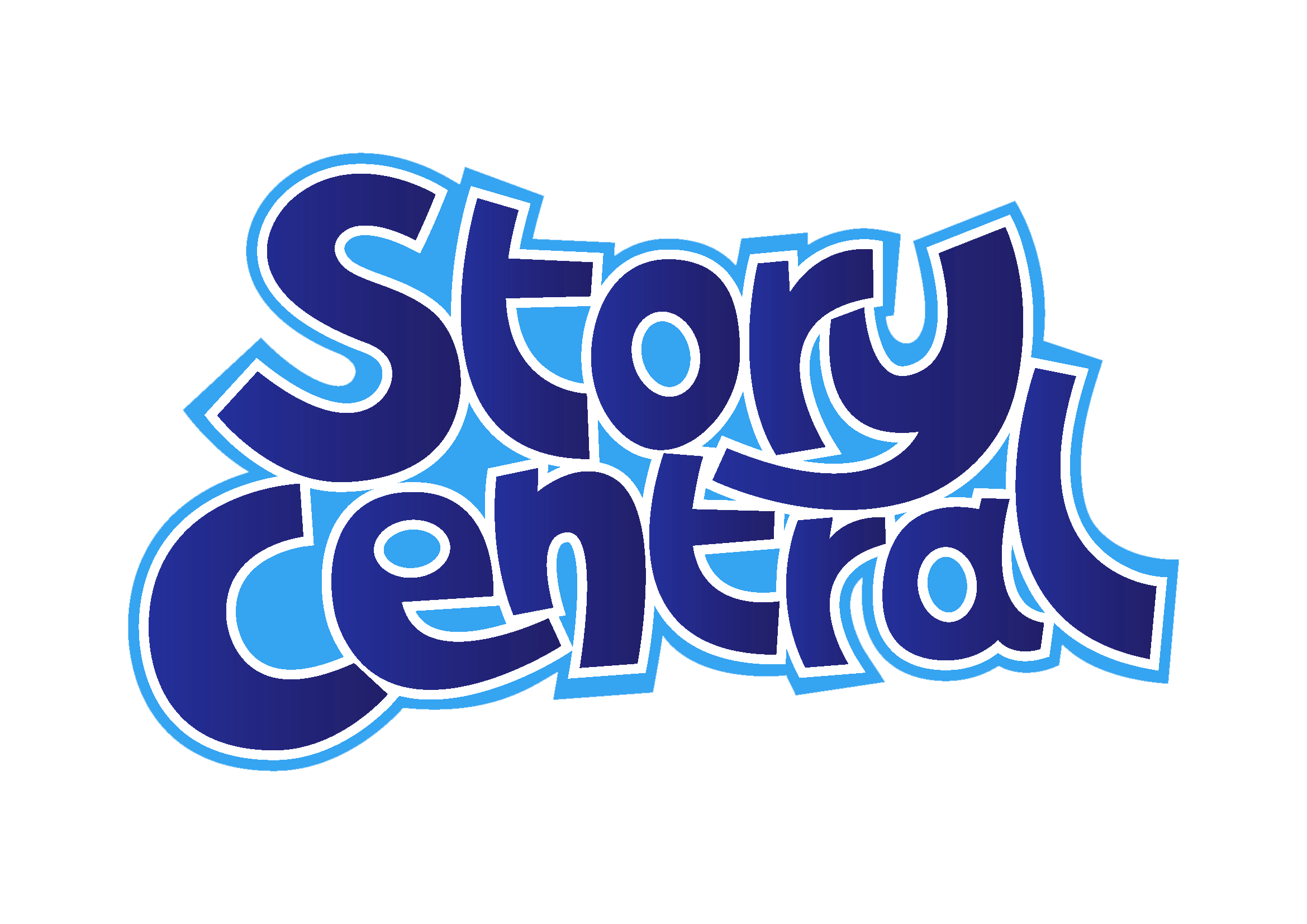 